ROZSTRZYGNIĘCIE KONKURSU! 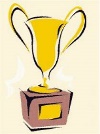 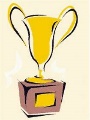 Mam przyjemność przekazać werdykt jurorów oceniających prace nadesłane w ramach konkursu „CZYSTO, ZDROWO I WESOŁO”.Jurorami byli: Pani Dyrektor, Pani Sekretarka oraz wychowawcy klasowi. Oceniający nie znali autorów prac (prace były anonimowe) a ocenie podlegały następujące elementy:zgodność z tematem;przejrzystość i schludność pracy;czasochłonność i pomysłowość.Oto wyniki: I miejsce otrzymała praca nadesłana przez Pawła TomasaII miejsce otrzymała praca nadesłana przez Aleksandrę LangerIII miejsce otrzymała praca nadesłana przez Sandrę CymbalukWyżej wymienione osoby otrzymują: „datkę” z wybranego przedmiotu,dodatkowe punkty z zachowania (+3),dyplom za zajęcie konkretnego miejsca, ich prace będą opublikowane na szkolnej stronie internetowej a fizycznie zostaną zawieszone na gazetce szkolnej.Pozostałe prace były równie piękne i dlatego zdecydowano, że każdy uczestnik, który nadesłał pracę, również otrzyma dyplom za udział w konkursie oraz dodatkowe punkty z zachowania. Tymi osobami są: Maksymilian Basista, Karolina Basista, Laura Zając, Wiktoria Cymbaluk, Szymon Adamczyk, Nadine Gołąbek.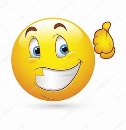 Serdeczne gratulacje dla wszystkich !!!Z nagrodzonymi skontaktuję się indywidualnie w celu ustalenia, z którego przedmiotu życzą sobie zasłużoną „dodatkową datkę” Miejsce I  - Paweł Tomas 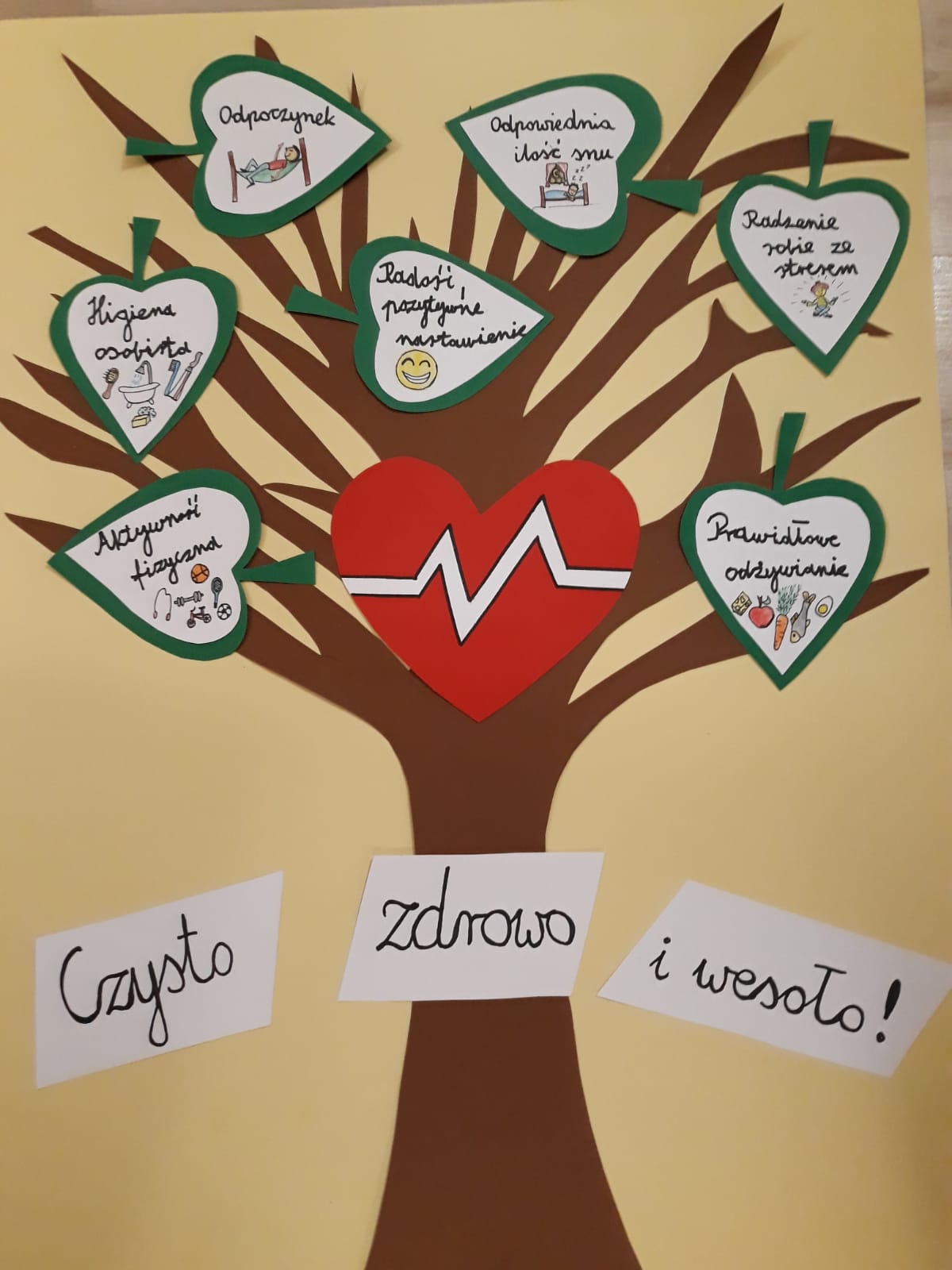 Miejsce II – Aleksandra Langer 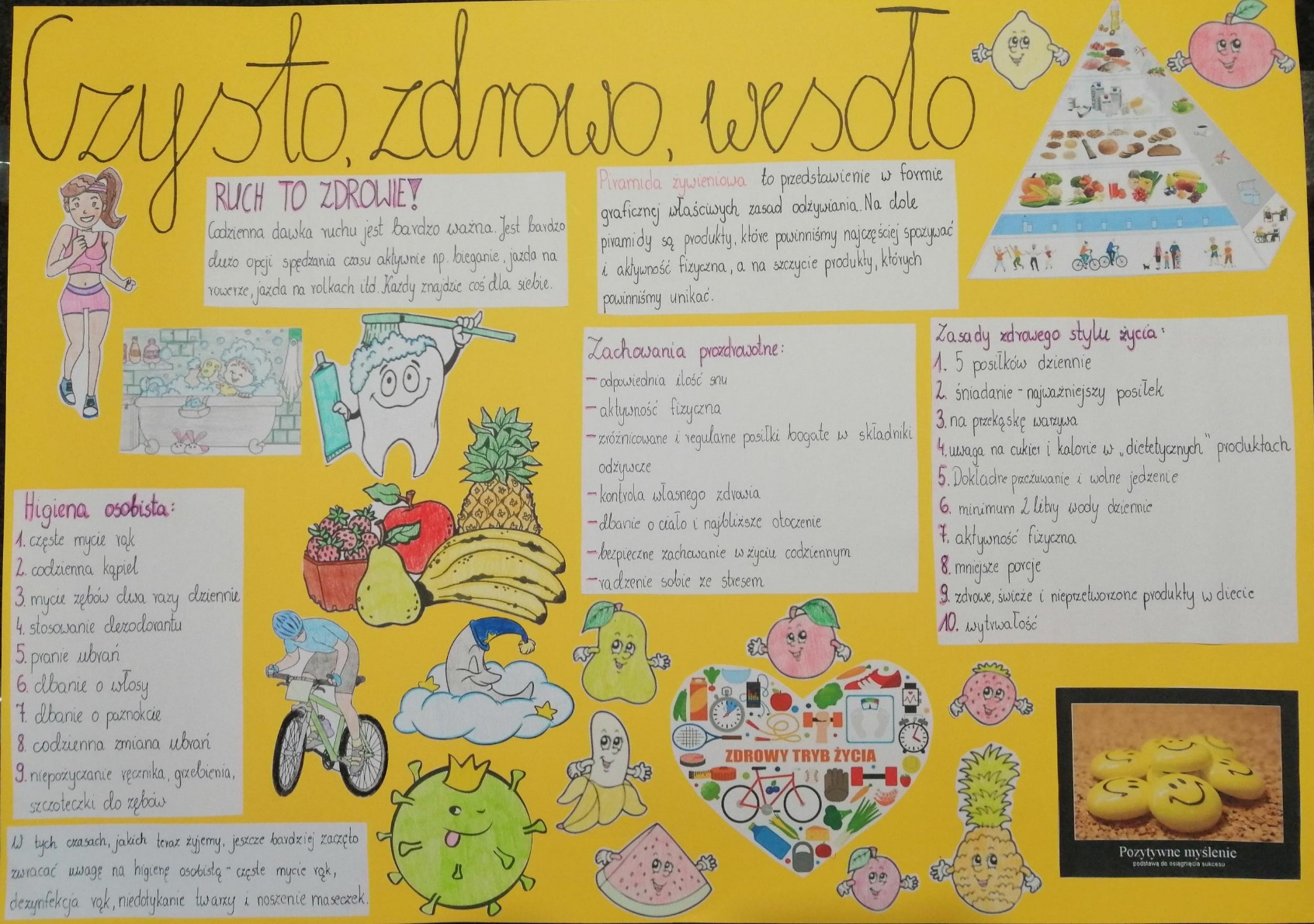 Miejsce III – Sandra Cymbaluk 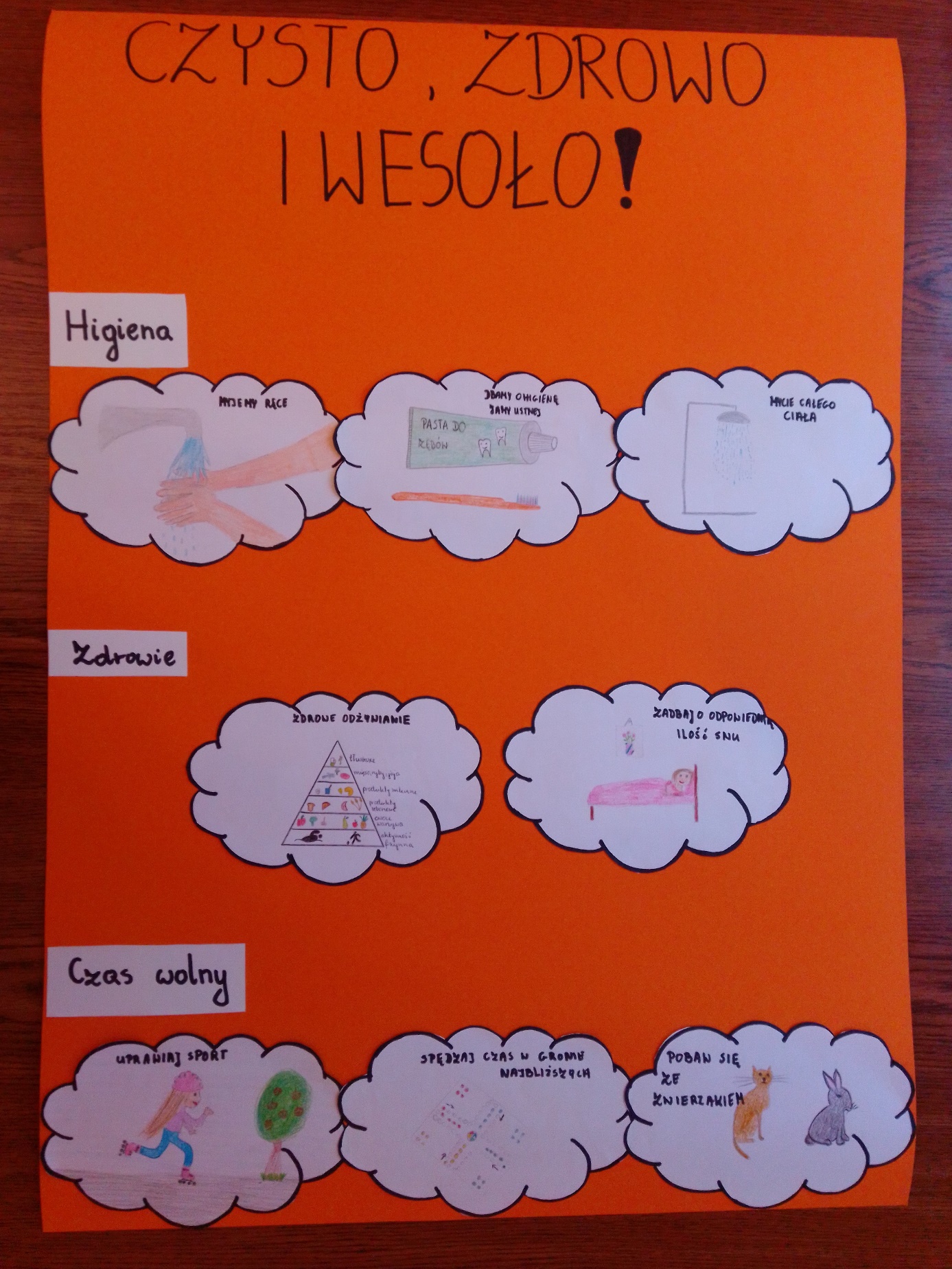 